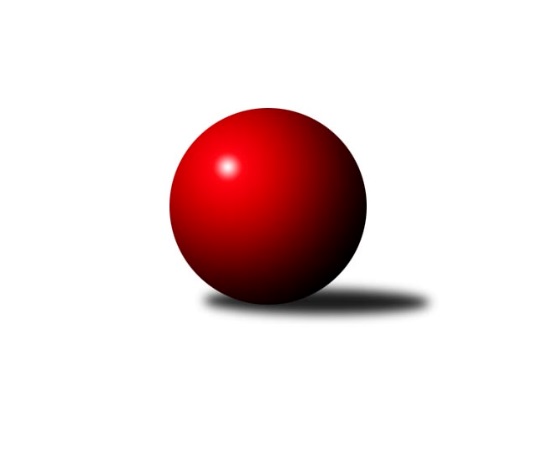 Č.15Ročník 2018/2019	13.1.2019Nejlepšího výkonu v tomto kole: 2404 dosáhlo družstvo: KK Slovan Rosice DJihomoravský KP2 sever A 2018/2019Výsledky 15. kolaSouhrnný přehled výsledků:KK Mor.Slávia Brno E	- KK Slovan Rosice D	2:6	2310:2404	4.0:8.0	7.1.KK Réna Ivančice B	- KK Mor.Slávia Brno F	6.5:1.5	2385:2214	9.0:3.0	11.1.TJ Sokol Husovice E	- SK Brno Žabovřesky B	3:5	2273:2277	7.0:5.0	11.1.SKK Veverky Brno A	- TJ Sokol Brno IV C		dohrávka		8.2.Tabulka družstev:	1.	KK Réna Ivančice B	14	12	0	2	82.5 : 29.5 	107.5 : 60.5 	 2486	24	2.	SKK Veverky Brno A	12	11	0	1	71.0 : 25.0 	96.5 : 47.5 	 2484	22	3.	KK Slovan Rosice D	14	9	0	5	61.0 : 51.0 	94.5 : 73.5 	 2372	18	4.	SK Brno Žabovřesky B	13	7	0	6	59.0 : 45.0 	82.0 : 74.0 	 2349	14	5.	TJ Sokol Brno IV C	13	6	0	7	45.0 : 59.0 	71.5 : 84.5 	 2295	12	6.	KK Mor.Slávia Brno E	13	5	1	7	47.0 : 57.0 	66.5 : 89.5 	 2320	11	7.	KK Mor.Slávia Brno F	13	4	1	8	48.0 : 56.0 	69.0 : 87.0 	 2329	9	8.	KS Devítka Brno B	13	1	2	10	31.0 : 73.0 	58.5 : 97.5 	 2231	4	9.	TJ Sokol Husovice E	13	2	0	11	27.5 : 76.5 	62.0 : 94.0 	 2254	4Podrobné výsledky kola:	 KK Mor.Slávia Brno E	2310	2:6	2404	KK Slovan Rosice D	Milan Kučera	 	 226 	 203 		429 	 1:1 	 435 	 	205 	 230		Jiří Hrdlička	Miroslav Novák	 	 162 	 199 		361 	 1:1 	 336 	 	180 	 156		Anastasios Jiaxis	Miroslav Nejezchleb	 	 203 	 172 		375 	 0:2 	 423 	 	207 	 216		Pavel Procházka	Marek Sokola	 	 145 	 179 		324 	 0:2 	 384 	 	196 	 188		Radek Hrdlička	Milan Sklenák	 	 201 	 193 		394 	 1:1 	 407 	 	198 	 209		Jaroslav Smrž	Zdeněk Pavelka	 	 198 	 229 		427 	 1:1 	 419 	 	236 	 183		Petr Vyhnalíkrozhodčí: Nejlepší výkon utkání: 435 - Jiří Hrdlička	 KK Réna Ivančice B	2385	6.5:1.5	2214	KK Mor.Slávia Brno F	Karel Dorazil	 	 205 	 242 		447 	 2:0 	 408 	 	203 	 205		Petr Žažo	Eduard Kremláček	 	 198 	 193 		391 	 1:1 	 393 	 	187 	 206		Josef Polák	Ivana Hrdličková	 	 208 	 193 		401 	 2:0 	 369 	 	177 	 192		Václav Vaněk	Tomáš Řihánek	 	 218 	 186 		404 	 1:1 	 366 	 	167 	 199		Lenka Indrová	Vladimíra Mošaťová	 	 182 	 202 		384 	 1:1 	 384 	 	200 	 184		Jan Vrožina	Luboš Staněk	 	 183 	 175 		358 	 2:0 	 294 	 	154 	 140		Miloslav Štrublrozhodčí: Buršík TomášNejlepší výkon utkání: 447 - Karel Dorazil	 TJ Sokol Husovice E	2273	3:5	2277	SK Brno Žabovřesky B	Petr Chovanec	 	 179 	 182 		361 	 2:0 	 339 	 	165 	 174		Karel Pospíšil	Ondřej Chovanec	 	 196 	 189 		385 	 1:1 	 395 	 	192 	 203		Zdeněk Vladík	Tomáš Peřina	 	 185 	 179 		364 	 1:1 	 378 	 	184 	 194		Miloslav Ostřížek	Josef Patočka	 	 182 	 218 		400 	 1:1 	 386 	 	196 	 190		Marek Černý	Tomáš Baranyi	 	 189 	 193 		382 	 2:0 	 359 	 	171 	 188		Jana Klašková	Milena Minksová	 	 184 	 197 		381 	 0:2 	 420 	 	207 	 213		Radim Jelínekrozhodčí: Nejlepší výkon utkání: 420 - Radim JelínekPořadí jednotlivců:	jméno hráče	družstvo	celkem	plné	dorážka	chyby	poměr kuž.	Maximum	1.	Martin Zubatý 	SKK Veverky Brno A	452.19	304.9	147.3	4.0	6/6	(503)	2.	František Čech 	KK Réna Ivančice B	439.62	293.6	146.0	4.7	5/7	(464)	3.	Radim Jelínek 	SK Brno Žabovřesky B	431.52	297.8	133.7	7.7	7/7	(465)	4.	Vladimír Veselý 	SKK Veverky Brno A	428.35	291.1	137.3	4.7	6/6	(448)	5.	Josef Polák 	KK Mor.Slávia Brno F	424.86	289.3	135.6	5.6	5/6	(464)	6.	Karel Dorazil 	KK Réna Ivančice B	422.24	293.7	128.6	5.4	7/7	(462)	7.	Eduard Kremláček 	KK Réna Ivančice B	420.67	295.9	124.7	7.3	6/7	(450)	8.	Eugen Olgyai 	SKK Veverky Brno A	418.00	280.1	137.9	6.6	4/6	(435)	9.	Petr Juránek 	KS Devítka Brno B	417.31	294.4	122.9	7.8	6/7	(453)	10.	Jaroslav Smrž 	KK Slovan Rosice D	414.54	293.9	120.7	9.1	6/6	(440)	11.	Jiří Martínek 	KS Devítka Brno B	412.61	286.1	126.5	7.1	6/7	(435)	12.	Jiří Hrdlička 	KK Slovan Rosice D	411.50	282.9	128.6	9.5	5/6	(441)	13.	Milan Kučera 	KK Mor.Slávia Brno E	411.15	285.5	125.7	7.5	6/6	(472)	14.	Tomáš Rak 	SKK Veverky Brno A	410.67	287.3	123.4	6.5	5/6	(462)	15.	Milan Sklenák 	KK Mor.Slávia Brno E	409.25	286.9	122.4	8.1	6/6	(467)	16.	Petr Vyhnalík 	KK Slovan Rosice D	407.53	287.0	120.6	8.3	5/6	(432)	17.	Marek Černý 	SK Brno Žabovřesky B	407.08	285.3	121.8	8.1	6/7	(438)	18.	Zdeněk Vladík 	SK Brno Žabovřesky B	405.93	288.2	117.7	9.0	7/7	(458)	19.	Cyril Vaško 	KS Devítka Brno B	404.68	288.0	116.7	11.0	7/7	(424)	20.	Petr Večeřa 	SKK Veverky Brno A	404.36	282.8	121.6	6.7	6/6	(468)	21.	Petr Kschwend 	SKK Veverky Brno A	402.13	277.5	124.7	6.9	5/6	(426)	22.	Renata Horáková 	KK Réna Ivančice B	401.28	286.1	115.2	9.6	6/7	(431)	23.	Antonín Zvejška 	SK Brno Žabovřesky B	400.61	285.4	115.3	10.2	6/7	(449)	24.	Roman Vlach 	TJ Sokol Brno IV C	399.92	284.3	115.6	9.6	4/5	(424)	25.	Tomáš Baranyi 	TJ Sokol Husovice E	399.13	282.5	116.7	9.1	4/6	(442)	26.	Petr Žažo 	KK Mor.Slávia Brno F	399.00	277.4	121.6	7.8	4/6	(421)	27.	Luboš Staněk 	KK Réna Ivančice B	398.32	291.4	106.9	12.7	6/7	(438)	28.	Jan Vrožina 	KK Mor.Slávia Brno F	398.04	285.5	112.6	12.3	6/6	(450)	29.	Zdeněk Pavelka 	KK Mor.Slávia Brno E	397.29	287.6	109.7	10.7	6/6	(427)	30.	Václav Vaněk 	KK Mor.Slávia Brno F	396.02	280.4	115.7	8.5	6/6	(413)	31.	Petr Chovanec 	TJ Sokol Husovice E	393.71	280.2	113.5	9.8	6/6	(429)	32.	Josef Patočka 	TJ Sokol Husovice E	393.03	284.0	109.0	10.9	5/6	(431)	33.	Jana Klašková 	SK Brno Žabovřesky B	392.70	276.3	116.4	10.0	5/7	(427)	34.	Libor Čížek 	KK Slovan Rosice D	392.38	286.8	105.6	10.1	4/6	(417)	35.	Pavel Procházka 	KK Slovan Rosice D	391.24	276.9	114.3	10.2	5/6	(423)	36.	Karel Krajina 	SKK Veverky Brno A	391.00	281.2	109.8	11.8	5/6	(422)	37.	Stanislav Barva 	KS Devítka Brno B	389.19	278.8	110.4	10.9	7/7	(432)	38.	Jan Matoušek 	TJ Sokol Brno IV C	381.67	273.9	107.8	10.3	4/5	(399)	39.	Lenka Indrová 	KK Mor.Slávia Brno F	379.11	277.3	101.8	11.0	6/6	(438)	40.	Radek Hrdlička 	KK Slovan Rosice D	378.78	277.2	101.5	13.4	5/6	(417)	41.	Tomáš Peřina 	TJ Sokol Husovice E	376.81	274.0	102.8	11.1	6/6	(421)	42.	Bohumil Sehnal 	TJ Sokol Brno IV C	376.40	277.2	99.2	15.1	5/5	(400)	43.	Miroslav Novák 	KK Mor.Slávia Brno E	374.92	269.2	105.7	14.3	6/6	(406)	44.	Radek Smutný 	TJ Sokol Brno IV C	372.40	268.7	103.7	13.0	5/5	(445)	45.	Petr Smejkal 	KK Slovan Rosice D	365.08	255.3	109.8	14.9	4/6	(399)	46.	Anastasios Jiaxis 	KK Slovan Rosice D	362.63	266.9	95.8	11.1	4/6	(422)	47.	Tomáš Zbavitel 	KK Mor.Slávia Brno E	360.19	260.3	99.9	14.0	6/6	(401)	48.	Milena Minksová 	TJ Sokol Husovice E	349.77	257.4	92.3	16.6	6/6	(394)	49.	Karel Pospíšil 	SK Brno Žabovřesky B	344.33	256.9	87.4	17.3	6/7	(390)	50.	Jiří Procházka 	KS Devítka Brno B	334.17	253.1	81.1	19.5	6/7	(369)	51.	Zdeněk Krejčí 	TJ Sokol Husovice E	331.00	249.8	81.3	18.8	4/6	(363)	52.	Josef Kaderka 	KS Devítka Brno B	322.40	236.7	85.7	20.5	5/7	(359)	53.	Martin Kyjovský 	KS Devítka Brno B	303.88	229.5	74.4	22.5	5/7	(353)		Miroslav Oujezdský 	KK Mor.Slávia Brno F	461.00	307.0	154.0	4.0	1/6	(461)		Michal Hrdlička 	KK Slovan Rosice D	458.33	301.0	157.3	1.6	3/6	(494)		Jan Kremláček 	KK Réna Ivančice B	434.00	292.0	142.0	9.0	1/7	(434)		Anna Kalasová 	KK Mor.Slávia Brno F	431.00	281.0	150.0	5.0	1/6	(431)		Jan Bernatík 	KK Mor.Slávia Brno E	428.00	296.0	132.0	7.0	2/6	(438)		Tomáš Řihánek 	KK Réna Ivančice B	426.25	289.0	137.3	4.9	4/7	(444)		Tomáš Čech 	KK Réna Ivančice B	423.67	282.7	141.0	4.7	3/7	(436)		Luděk Kolář 	KK Réna Ivančice B	415.00	297.8	117.3	6.3	4/7	(453)		Karolína Fabíková 	KK Slovan Rosice D	410.00	306.0	104.0	13.0	1/6	(410)		Ondřej Machálek 	TJ Sokol Husovice E	409.50	281.5	128.0	5.0	2/6	(424)		Marek Svitavský 	TJ Sokol Brno IV C	408.44	286.0	122.4	9.7	3/5	(448)		Jiří Josefík 	TJ Sokol Brno IV C	404.83	284.7	120.2	9.2	2/5	(409)		Jaromír Mečíř 	TJ Sokol Brno IV C	404.07	282.6	121.5	9.2	3/5	(445)		Vladimír Polách 	SKK Veverky Brno A	400.25	280.5	119.8	8.8	1/6	(412)		Jaroslav Herůdek 	SKK Veverky Brno A	400.00	276.0	124.0	5.0	1/6	(400)		Filip Žažo 	KK Mor.Slávia Brno F	399.50	295.0	104.5	13.5	2/6	(412)		Ivona Hájková 	TJ Sokol Brno IV C	397.83	272.0	125.8	9.2	2/5	(434)		Vladimíra Mošaťová 	KK Réna Ivančice B	395.83	277.1	118.7	8.0	3/7	(407)		Štěpán Kalas 	KK Mor.Slávia Brno F	394.50	275.0	119.5	9.0	2/6	(404)		František Žák 	SKK Veverky Brno A	390.50	288.5	102.0	10.5	2/6	(406)		Ondřej Chovanec 	TJ Sokol Husovice E	390.13	291.3	98.9	12.8	2/6	(405)		Stanislav Novotný 	TJ Sokol Brno IV C	387.00	276.3	110.7	10.3	3/5	(392)		Jan Kučera 	TJ Sokol Brno IV C	385.08	282.4	102.7	13.4	3/5	(418)		Aleš Sláma 	KK Mor.Slávia Brno E	384.20	275.3	108.9	10.1	2/6	(400)		Zdeněk Ondráček 	KK Mor.Slávia Brno F	384.00	278.0	106.0	9.0	1/6	(384)		Miloslav Ostřížek 	SK Brno Žabovřesky B	382.56	279.6	103.0	15.3	4/7	(415)		Radomír Jursa 	TJ Sokol Brno IV C	378.00	277.0	101.0	14.8	2/5	(400)		Ivana Hrdličková 	KK Réna Ivančice B	370.50	272.7	97.8	15.3	3/7	(424)		Jaroslav Betáš 	TJ Sokol Husovice E	369.67	277.0	92.7	16.3	3/6	(431)		Miroslav Nejezchleb 	KK Mor.Slávia Brno E	369.00	276.0	93.0	16.0	3/6	(375)		Věra Thielová 	TJ Sokol Husovice E	359.00	273.0	86.0	23.0	1/6	(359)		Miroslav Krapka 	KK Mor.Slávia Brno F	357.00	248.0	109.0	15.7	3/6	(369)		Jaroslav Navrátil 	KK Mor.Slávia Brno F	354.50	254.5	100.0	14.5	1/6	(379)		Marek Sokola 	KK Mor.Slávia Brno E	350.10	257.2	92.9	18.0	3/6	(370)		Miloslav Štrubl 	KK Mor.Slávia Brno F	344.67	243.0	101.7	16.1	3/6	(399)		Pavel Dvorník 	KK Mor.Slávia Brno F	344.67	255.7	89.0	19.2	3/6	(358)		Pavel Zajíc 	KK Slovan Rosice D	340.00	259.0	81.0	17.0	2/6	(346)		Milan Grombiřík 	SKK Veverky Brno A	332.00	233.0	99.0	13.0	1/6	(332)		Roman Brener 	TJ Sokol Brno IV C	330.17	236.7	93.5	18.2	3/5	(370)		Michal Kaštovský 	SK Brno Žabovřesky B	306.00	231.0	75.0	17.5	2/7	(321)		Milena Černohlávková 	KS Devítka Brno B	297.00	224.5	72.5	22.0	2/7	(299)Sportovně technické informace:Starty náhradníků:registrační číslo	jméno a příjmení 	datum startu 	družstvo	číslo startu25810	Ondřej Chovanec	11.01.2019	TJ Sokol Husovice E	1x22335	Vladimíra Mošaťová	11.01.2019	KK Réna Ivančice B	1x10291	Tomáš Řihánek	11.01.2019	KK Réna Ivančice B	1x23888	Ivana Hrdličková	11.01.2019	KK Réna Ivančice B	1x7489	Karel Dorazil	11.01.2019	KK Réna Ivančice B	1x23335	Milena Minksová	11.01.2019	TJ Sokol Husovice E	1x25635	Radek Hrdlička	07.01.2019	KK Slovan Rosice D	1x11977	Luboš Staněk	11.01.2019	KK Réna Ivančice B	1x20773	Eduard Kremláček	11.01.2019	KK Réna Ivančice B	1x23247	Zdeněk Pavelka	07.01.2019	KK Mor.Slávia Brno E	1x20934	Karel Pospíšil	11.01.2019	SK Brno Žabovřesky B	1x25492	Petr Chovanec	11.01.2019	TJ Sokol Husovice E	1x23130	Marek Černý	11.01.2019	SK Brno Žabovřesky B	1x23009	Radim Jelínek	11.01.2019	SK Brno Žabovřesky B	1x24451	Petr Žažo	11.01.2019	KK Mor.Slávia Brno F	1x19990	Miroslav Nejezchleb	07.01.2019	KK Mor.Slávia Brno E	1x20009	Jana Klašková	11.01.2019	SK Brno Žabovřesky B	1x22334	Jiří Hrdlička	07.01.2019	KK Slovan Rosice D	1x23024	Tomáš Peřina	11.01.2019	TJ Sokol Husovice E	1x25104	Marek Sokola	07.01.2019	KK Mor.Slávia Brno E	1x6572	Miloslav Štrubl	11.01.2019	KK Mor.Slávia Brno F	1x6558	Josef Polák	11.01.2019	KK Mor.Slávia Brno F	1x22649	Miroslav Novák	07.01.2019	KK Mor.Slávia Brno E	1x8823	Milan Kučera	07.01.2019	KK Mor.Slávia Brno E	1x12427	Milan Sklenák	07.01.2019	KK Mor.Slávia Brno E	1x7088	Josef Patočka	11.01.2019	TJ Sokol Husovice E	1x6639	Tomáš Baranyi	11.01.2019	TJ Sokol Husovice E	1x20479	Jaroslav Smrž	07.01.2019	KK Slovan Rosice D	1x23883	Pavel Procházka	07.01.2019	KK Slovan Rosice D	1x16783	Václav Vaněk	11.01.2019	KK Mor.Slávia Brno F	1x24344	Lenka Indrová	11.01.2019	KK Mor.Slávia Brno F	1x7337	Miloslav Ostřížek	11.01.2019	SK Brno Žabovřesky B	1x14719	Anastasios Jiaxis	07.01.2019	KK Slovan Rosice D	1x21419	Petr Vyhnalík	07.01.2019	KK Slovan Rosice D	1x10403	Zdeněk Vladík	11.01.2019	SK Brno Žabovřesky B	1x6574	Jan Vrožina	11.01.2019	KK Mor.Slávia Brno F	1x
Hráči dopsaní na soupisku:registrační číslo	jméno a příjmení 	datum startu 	družstvo	Program dalšího kola:16. kolo16.1.2019	st	16:30	KS Devítka Brno B - KK Réna Ivančice B	17.1.2019	čt	17:00	SK Brno Žabovřesky B - SKK Veverky Brno A				KK Slovan Rosice D - -- volný los --	18.1.2019	pá	17:00	TJ Sokol Brno IV C - KK Mor.Slávia Brno E	18.1.2019	pá	17:30	KK Mor.Slávia Brno F - TJ Sokol Husovice E	Nejlepší šestka kola - absolutněNejlepší šestka kola - absolutněNejlepší šestka kola - absolutněNejlepší šestka kola - absolutněNejlepší šestka kola - dle průměru kuželenNejlepší šestka kola - dle průměru kuželenNejlepší šestka kola - dle průměru kuželenNejlepší šestka kola - dle průměru kuželenNejlepší šestka kola - dle průměru kuželenPočetJménoNázev týmuVýkonPočetJménoNázev týmuPrůměr (%)Výkon7xKarel DorazilRéna Ivančice B4476xKarel DorazilRéna Ivančice B112.914472xJiří HrdličkaRosice D4353xJiří HrdličkaRosice D111.514353xMilan KučeraMS Brno E4292xMilan KučeraMS Brno E109.984291xZdeněk PavelkaMS Brno E4271xZdeněk PavelkaMS Brno E109.464271xPavel ProcházkaRosice D4234xRadim JelínekŽabovřesky B108.784207xRadim JelínekŽabovřesky B4201xPavel ProcházkaRosice D108.44423